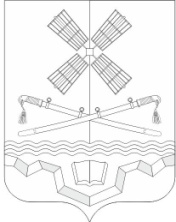 РОССИЙСКАЯ ФЕДЕРАЦИЯРОСТОВСКАЯ ОБЛАСТЬТАРАСОВСКИЙ РАЙОНМУНИЦИПАЛЬНОЕ ОБРАЗОВАНИЕ«ТАРАСОВСКОЕ СЕЛЬСКОЕ ПОСЕЛЕНИЕ»АДМИНИСТРАЦИЯ ТАРАСОВСКОГО СЕЛЬСКОГО ПОСЕЛЕНИЯПОСТАНОВЛЕНИЕ27.12.2023г.                	                                     № 248                                              п. ТарасовскийОб аннулировании адресов объектов адресацииВ соответствии с Федеральным Законом от 06.10.2003 года № 131-ФЗ «Об общих принципах организации местного самоуправления в Российской Федерации»,  ч. 3 ст. 5 Федерального закона от 28 декабря 2013 года № 443-ФЗ «О федеральной информационной адресной системе и о внесении изменений в Федеральный закон «Об общих принципах организации местного самоуправления в Российской Федерации», Правилами присвоения, изменения и аннулирования адресов, Постановлением Правительства Российской Федерации от 19.11.2014 № 1221 «Об утверждении правил присвоения, изменения и аннулирования адресов», разделом IV Постановления Правительства Российской Федерации от 22.05.2015 № 492 «О составе сведений об адресах, размещаемых в государственном адресном реестре, порядке межведомственного информационного взаимодействия при ведении государственного адресного реестра, о внесении изменений и признании утратившими силу некоторых актов Правительства Российской Федерации», в целях упорядочения адресов на территории Тарасовского сельского поселения и актуализации сведений об адресах объектов адресации в государственном реестре, ПОСТАНОВЛЯЮ:1. Аннулировать адреса объектов адресации в связи с их фактическим отсутствием согласно Приложению:2.  Постановление вступает в силу со дня его официального обнародования.2.  Контроль за выполнением настоящего постановления оставляю за собой.Глава АдминистрацииТарасовского сельского поселения                                                                      А.С. Лаврухин                                                                                                                                        Приложение                                                                                                   к постановлению Администрации                                                             Тарасовского сельского поселения от 27.12.2023г. № 248Перечень адресных объектов,подлежащих аннулированию в ФИАС№ п/пАдресУникальный номер адреса объекта адресации в государственном адресном реестре1Российская Федерация, Ростовская область, Тарасовский муниципальный район, Тарасовское сельское поселение, п.Тарасовский, ул.Донская, д.6 строение 19e7999c2-8786-4be0-95e0-2fd4a07c9da9 2Российская Федерация, Ростовская область, Тарасовский муниципальный район, Тарасовское сельское поселение, п.Тарасовский, ул.Солнечная, д.24 строение 3a80c6791-7bb4-4961-a516-c71b8923ebf5 3Российская Федерация, Ростовская область, Тарасовский муниципальный район, Тарасовское сельское поселение, п.Тарасовский, ул.Октябрьская, д.76 строение 57e2f812b-8ee4-42c6-96fd-d881d92f8eca 4Российская Федерация, Ростовская область, Тарасовский муниципальный район, Тарасовское сельское поселение, п.Тарасовский, ул.Кирова, д.18 строение 1188f6614-bf2d-4e59-83bd-f03a8b55776b 5Российская Федерация, Ростовская область, Тарасовский муниципальный район, Тарасовское сельское поселение, п.Тарасовский, ул.Кирова, домовладение 6 корпус А9f7b0dca-ff92-418b-82f6-15049359085f 6Российская Федерация, Ростовская область, Тарасовский муниципальный район, Тарасовское сельское поселение, п.Тарасовский, ул.Кирова, д.6 1a181e38-36c1-4bb6-aefb-422d18571398 7Российская Федерация, Ростовская область, Тарасовский муниципальный район, Тарасовское сельское поселение, п.Тарасовский, ул.Кирова, д.53 строение 5533b3de7-b387-4b71-ba1a-36ec10ae0f42 8Российская Федерация, Ростовская область, Тарасовский муниципальный район, Тарасовское сельское поселение, п.Тарасовский, ул.Кирова, д.12В строение 462cceb87-71b8-4d2d-aaf9-8398e038a72d 9Российская Федерация, Ростовская область, Тарасовский муниципальный район, Тарасовское сельское поселение, п.Тарасовский, ул.Кирова, д.2 строение 146e3ebb45-860f-4d54-9b61-844f1ece66ad 10Российская Федерация, Ростовская область, Тарасовский муниципальный район, Тарасовское сельское поселение, п.Тарасовский, ул.М.Горького, д.54 сооружение 193e1c7ed-4dce-4a47-9073-23e4efb432f1 11Российская Федерация, Ростовская область, Тарасовский муниципальный район, Тарасовское сельское поселение, п.Тарасовский, ул.М.Горького, д.77 строение 29756ca23-754d-4ae5-acf7-3228ba97b805 12Российская Федерация, Ростовская область, Тарасовский муниципальный район, Тарасовское сельское поселение, п.Тарасовский, ул.М.Горького, д.119А строение 4dc1fc07a-f93d-4691-8cbe-95e52c70acff 13Российская Федерация, Ростовская область, Тарасовский муниципальный район, Тарасовское сельское поселение, п.Тарасовский, ул.Чапаева, д.59 сооружение 1b0874edf-0c74-49be-97f2-d33060ce5f0c 14Российская Федерация, Ростовская область, Тарасовский муниципальный район, Тарасовское сельское поселение, п.Тарасовский, ул.Мира, д.19 сооружение 14392124f-8943-48a8-bf09-99d0e6ecbb29 15Российская Федерация, Ростовская область, Тарасовский муниципальный район, Тарасовское сельское поселение, п.Тарасовский, ул.Мира, домовладение 50b7f5405f-6167-451d-96b4-93d66c9958e2 16Российская Федерация, Ростовская область, Тарасовский муниципальный район, Тарасовское сельское поселение, п.Тарасовский, ул.Ремесленная, д.53 строение 180006a6c-4f39-4512-8198-6a0356a58b49 17Российская Федерация, Ростовская область, Тарасовский муниципальный район, Тарасовское сельское поселение, п.Тарасовский, ул.Островского, д.47 строение 1a5f5abd6-c04f-4902-ac69-f248fb002a51 